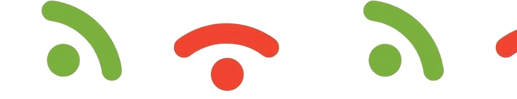 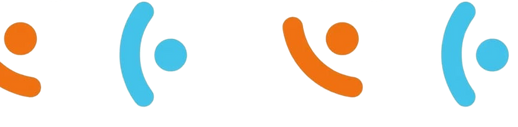 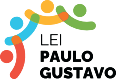 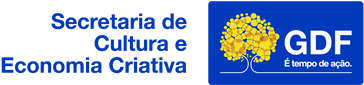 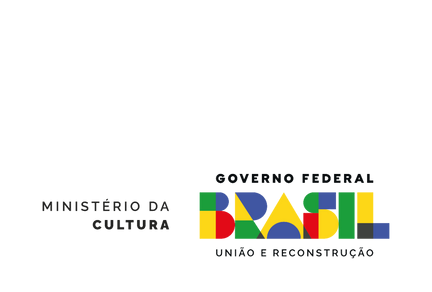 ANEXO IIPLANO DE TRABALHODados do ProjetoTítulo ou Nome do Projeto:Categoria a que vai concorrer. Marque uma das opções abaixo:1. Produção Audiovisual - Art. 6º, Inciso I( ) 1.1 Produção de Longa-Metragem( ) 1.2 Produção de Curta-Metragem( ) 1.3 Produção de obra audiovisual seriada( ) 1.4 Complementação de Longa-Metragem( ) 1.5 Desenvolvimento de Curta-Metragem( ) 1.6 Desenvolvimento de Longa-Metragem( ) 1.7 Desenvolvimento de Games( ) 1.8 Projetos Livres( ) 1.9 Projetos Exclusivos para Mulheres2. Mostras, Cineclubes, Ações de Capacitação e Pesquisa - Art.6º, Inciso III( ) 2.1 Mostras, Fes vais e Eventos/Formação de Plateia( ) 2.2 Desenvolvimento de Cineclubes( ) 2.3 Capacitação( ) 2.4 Preservação de Audiovisual( ) 2.5 Pesquisa, Inventário e Catalogação3. Apoio à Pequena e Microempresa, Distribuição - Art. 6º, Inciso IV( ) 3.1 Apoio à micro e pequena empresa de audiovisual( ) 3.2 Distribuição de Longa-Metragem Nacional( ) 3.3 Distribuição de Curta-Metragem NacionalObjeto do projeto(Descrever até 03 linhas de forma clara e sucinta qual será a entrega do seu projeto.Justiﬁcativa do projeto(Descrever a relevância e pertinência temática do projeto; o motivo da realização deste projeto; os diferenciais da proposta; e as contribuições e benefícios culturais para a cidade e para o público a que se destina)Objetivos e Metas do Projeto(Detalhar os objetivos e o alcance das ações propostas)Público-alvoMedidas de acessibilidade empregadas no projetoAcessibilidade arquitetônica( ) rotas acessíveis, com espaço de manobra para cadeira de rodas;( ) elevadores adequados para pessoas com deficiência;( ) piso tátil( ) rampas;( ) banheiros femininos e masculinos adaptados para pessoas com deficiência;( ) assentos para pessoas obesas;( ) corrimãos e guarda corpos;( ) iluminação adequada;( ) OutrosAcessibilidade comunicacional( ) a Língua Brasileira de Sinais - Libras; ( ) o sistema Braille;( ) o sistema de sinalização ou comunicação tátil; ( ) a audiodescrição; ( ) as legendas;( ) a linguagem simples;( ) textos adaptados para leitores de tela; e ( ) OutraAcessibilidade atitudinal( ) capacitação de equipes atuantes nos projetos culturais;( ) contratação de profissionais com deficiência e profissionais especializados( ) formação e sensibilização de agentes culturais, público e todos os envolvidos( ) outras medidas que visem a eliminação de atitudes capacitistas.Previsão do período de execução do projetoPrevisão do período de execução do projetoPrevisão do período de execução do projetoPrevisão do período de execução do projetoPrevisão do período de execução do projetoPrevisão do período de execução do projetoPrevisão do período de execução do projetoPrevisão do período de execução do projetoPrevisão do período de execução do projetoPrevisão do período de execução do projetoPrevisão do período de execução do projetoPrevisão do período de execução do projetoPrevisão do período de execução do projetoData de início:Data de início:Data de início:Data de início:Data de início:Data de início:Data de início:Data de início:Data de início:Data de início:Data de início:Data de início:Data de início:Data final:Data final:Data final:Data final:Data final:Data final:Data final:Data final:Data final:Data final:Data final:Data final:Data final:Ficha técnica e artística(Indicar os principais profissionais que participarão do projeto, a critério do proponente. É obrigatória, contudo, a indicação do proponente, ou dos sócios, diretores e/ou administradores, no caso de pessoa jurídica, conforme subitem 11.3, b)Ficha técnica e artística(Indicar os principais profissionais que participarão do projeto, a critério do proponente. É obrigatória, contudo, a indicação do proponente, ou dos sócios, diretores e/ou administradores, no caso de pessoa jurídica, conforme subitem 11.3, b)Ficha técnica e artística(Indicar os principais profissionais que participarão do projeto, a critério do proponente. É obrigatória, contudo, a indicação do proponente, ou dos sócios, diretores e/ou administradores, no caso de pessoa jurídica, conforme subitem 11.3, b)Ficha técnica e artística(Indicar os principais profissionais que participarão do projeto, a critério do proponente. É obrigatória, contudo, a indicação do proponente, ou dos sócios, diretores e/ou administradores, no caso de pessoa jurídica, conforme subitem 11.3, b)Ficha técnica e artística(Indicar os principais profissionais que participarão do projeto, a critério do proponente. É obrigatória, contudo, a indicação do proponente, ou dos sócios, diretores e/ou administradores, no caso de pessoa jurídica, conforme subitem 11.3, b)Ficha técnica e artística(Indicar os principais profissionais que participarão do projeto, a critério do proponente. É obrigatória, contudo, a indicação do proponente, ou dos sócios, diretores e/ou administradores, no caso de pessoa jurídica, conforme subitem 11.3, b)Ficha técnica e artística(Indicar os principais profissionais que participarão do projeto, a critério do proponente. É obrigatória, contudo, a indicação do proponente, ou dos sócios, diretores e/ou administradores, no caso de pessoa jurídica, conforme subitem 11.3, b)Ficha técnica e artística(Indicar os principais profissionais que participarão do projeto, a critério do proponente. É obrigatória, contudo, a indicação do proponente, ou dos sócios, diretores e/ou administradores, no caso de pessoa jurídica, conforme subitem 11.3, b)Ficha técnica e artística(Indicar os principais profissionais que participarão do projeto, a critério do proponente. É obrigatória, contudo, a indicação do proponente, ou dos sócios, diretores e/ou administradores, no caso de pessoa jurídica, conforme subitem 11.3, b)Ficha técnica e artística(Indicar os principais profissionais que participarão do projeto, a critério do proponente. É obrigatória, contudo, a indicação do proponente, ou dos sócios, diretores e/ou administradores, no caso de pessoa jurídica, conforme subitem 11.3, b)Ficha técnica e artística(Indicar os principais profissionais que participarão do projeto, a critério do proponente. É obrigatória, contudo, a indicação do proponente, ou dos sócios, diretores e/ou administradores, no caso de pessoa jurídica, conforme subitem 11.3, b)Ficha técnica e artística(Indicar os principais profissionais que participarão do projeto, a critério do proponente. É obrigatória, contudo, a indicação do proponente, ou dos sócios, diretores e/ou administradores, no caso de pessoa jurídica, conforme subitem 11.3, b)Ficha técnica e artística(Indicar os principais profissionais que participarão do projeto, a critério do proponente. É obrigatória, contudo, a indicação do proponente, ou dos sócios, diretores e/ou administradores, no caso de pessoa jurídica, conforme subitem 11.3, b)Nome do proﬁssional/ EmpresaNome do proﬁssional/ EmpresaFunção no projetoFunção no projetoCPFPessoa NegraPessoa NegraPessoa NegraPessoa IndígenaPessoa IndígenaPCDMulherCronograma de ExecuçãoCronograma de ExecuçãoCronograma de ExecuçãoCronograma de ExecuçãoCronograma de ExecuçãoCronograma de ExecuçãoCronograma de ExecuçãoCronograma de ExecuçãoCronograma de ExecuçãoCronograma de ExecuçãoCronograma de ExecuçãoCronograma de ExecuçãoCronograma de ExecuçãoA vidade EtapaDescriçãoDescriçãoDescriçãoInícioInícioInícioFimFimFimFim/	/ 	/	/ 	 	/	/ 	 	/	/ 	 	/	/ 	 	/	/ 	/	/ 	/	/ 	 	/	/ 	 	/	/ 	 	/	/ 	 	/	/ 	/	/ 	/	/ 	/	/ 	/	/ 	/	/ 	/	/ 	/	/ 	/	/ 	/	/ 	/	/ 	Estratégia de divulgaçãoEstratégia de divulgaçãoEstratégia de divulgaçãoEstratégia de divulgaçãoEstratégia de divulgaçãoEstratégia de divulgaçãoEstratégia de divulgaçãoEstratégia de divulgaçãoEstratégia de divulgaçãoEstratégia de divulgaçãoEstratégia de divulgaçãoEstratégia de divulgaçãoEstratégia de divulgaçãoApresentar os meios que serão utilizados para a divulgação do projetoApresentar os meios que serão utilizados para a divulgação do projetoApresentar os meios que serão utilizados para a divulgação do projetoApresentar os meios que serão utilizados para a divulgação do projetoApresentar os meios que serão utilizados para a divulgação do projetoApresentar os meios que serão utilizados para a divulgação do projetoApresentar os meios que serão utilizados para a divulgação do projetoApresentar os meios que serão utilizados para a divulgação do projetoApresentar os meios que serão utilizados para a divulgação do projetoApresentar os meios que serão utilizados para a divulgação do projetoApresentar os meios que serão utilizados para a divulgação do projetoApresentar os meios que serão utilizados para a divulgação do projetoApresentar os meios que serão utilizados para a divulgação do projetoContrapartidaContrapartidaContrapartidaContrapartidaContrapartidaContrapartidaContrapartidaContrapartidaContrapartidaContrapartidaContrapartidaContrapartidaContrapartidaDescrever detalhadamente qual contrapartida será realizada, com indicação de data prevista de realização, local de realização, público beneficiário e quantidade de público esperado. A contrapartida deve ser executada até a data de término da vigência do Termo de Execução Cultural assinado.Descrever detalhadamente qual contrapartida será realizada, com indicação de data prevista de realização, local de realização, público beneficiário e quantidade de público esperado. A contrapartida deve ser executada até a data de término da vigência do Termo de Execução Cultural assinado.Descrever detalhadamente qual contrapartida será realizada, com indicação de data prevista de realização, local de realização, público beneficiário e quantidade de público esperado. A contrapartida deve ser executada até a data de término da vigência do Termo de Execução Cultural assinado.Descrever detalhadamente qual contrapartida será realizada, com indicação de data prevista de realização, local de realização, público beneficiário e quantidade de público esperado. A contrapartida deve ser executada até a data de término da vigência do Termo de Execução Cultural assinado.Descrever detalhadamente qual contrapartida será realizada, com indicação de data prevista de realização, local de realização, público beneficiário e quantidade de público esperado. A contrapartida deve ser executada até a data de término da vigência do Termo de Execução Cultural assinado.Descrever detalhadamente qual contrapartida será realizada, com indicação de data prevista de realização, local de realização, público beneficiário e quantidade de público esperado. A contrapartida deve ser executada até a data de término da vigência do Termo de Execução Cultural assinado.Descrever detalhadamente qual contrapartida será realizada, com indicação de data prevista de realização, local de realização, público beneficiário e quantidade de público esperado. A contrapartida deve ser executada até a data de término da vigência do Termo de Execução Cultural assinado.Descrever detalhadamente qual contrapartida será realizada, com indicação de data prevista de realização, local de realização, público beneficiário e quantidade de público esperado. A contrapartida deve ser executada até a data de término da vigência do Termo de Execução Cultural assinado.Descrever detalhadamente qual contrapartida será realizada, com indicação de data prevista de realização, local de realização, público beneficiário e quantidade de público esperado. A contrapartida deve ser executada até a data de término da vigência do Termo de Execução Cultural assinado.Descrever detalhadamente qual contrapartida será realizada, com indicação de data prevista de realização, local de realização, público beneficiário e quantidade de público esperado. A contrapartida deve ser executada até a data de término da vigência do Termo de Execução Cultural assinado.Descrever detalhadamente qual contrapartida será realizada, com indicação de data prevista de realização, local de realização, público beneficiário e quantidade de público esperado. A contrapartida deve ser executada até a data de término da vigência do Termo de Execução Cultural assinado.Descrever detalhadamente qual contrapartida será realizada, com indicação de data prevista de realização, local de realização, público beneficiário e quantidade de público esperado. A contrapartida deve ser executada até a data de término da vigência do Termo de Execução Cultural assinado.Descrever detalhadamente qual contrapartida será realizada, com indicação de data prevista de realização, local de realização, público beneficiário e quantidade de público esperado. A contrapartida deve ser executada até a data de término da vigência do Termo de Execução Cultural assinado.Projeto possui recursos ﬁnanceiros de outras fontes? Se sim, quais?Projeto possui recursos ﬁnanceiros de outras fontes? Se sim, quais?Projeto possui recursos ﬁnanceiros de outras fontes? Se sim, quais?Projeto possui recursos ﬁnanceiros de outras fontes? Se sim, quais?Projeto possui recursos ﬁnanceiros de outras fontes? Se sim, quais?Projeto possui recursos ﬁnanceiros de outras fontes? Se sim, quais?Projeto possui recursos ﬁnanceiros de outras fontes? Se sim, quais?Projeto possui recursos ﬁnanceiros de outras fontes? Se sim, quais?Projeto possui recursos ﬁnanceiros de outras fontes? Se sim, quais?Projeto possui recursos ﬁnanceiros de outras fontes? Se sim, quais?Projeto possui recursos ﬁnanceiros de outras fontes? Se sim, quais?Projeto possui recursos ﬁnanceiros de outras fontes? Se sim, quais?Projeto possui recursos ﬁnanceiros de outras fontes? Se sim, quais?Informar se o projeto prevê apoios financeiros como cobrança de ingressos, patrocínio e/ou outras fontes de financiamento. Em caso positivo, informe a previsão de valores e onde serão empregados no projeto.Informar se o projeto prevê apoios financeiros como cobrança de ingressos, patrocínio e/ou outras fontes de financiamento. Em caso positivo, informe a previsão de valores e onde serão empregados no projeto.Informar se o projeto prevê apoios financeiros como cobrança de ingressos, patrocínio e/ou outras fontes de financiamento. Em caso positivo, informe a previsão de valores e onde serão empregados no projeto.Informar se o projeto prevê apoios financeiros como cobrança de ingressos, patrocínio e/ou outras fontes de financiamento. Em caso positivo, informe a previsão de valores e onde serão empregados no projeto.Informar se o projeto prevê apoios financeiros como cobrança de ingressos, patrocínio e/ou outras fontes de financiamento. Em caso positivo, informe a previsão de valores e onde serão empregados no projeto.Informar se o projeto prevê apoios financeiros como cobrança de ingressos, patrocínio e/ou outras fontes de financiamento. Em caso positivo, informe a previsão de valores e onde serão empregados no projeto.Informar se o projeto prevê apoios financeiros como cobrança de ingressos, patrocínio e/ou outras fontes de financiamento. Em caso positivo, informe a previsão de valores e onde serão empregados no projeto.Informar se o projeto prevê apoios financeiros como cobrança de ingressos, patrocínio e/ou outras fontes de financiamento. Em caso positivo, informe a previsão de valores e onde serão empregados no projeto.Informar se o projeto prevê apoios financeiros como cobrança de ingressos, patrocínio e/ou outras fontes de financiamento. Em caso positivo, informe a previsão de valores e onde serão empregados no projeto.Informar se o projeto prevê apoios financeiros como cobrança de ingressos, patrocínio e/ou outras fontes de financiamento. Em caso positivo, informe a previsão de valores e onde serão empregados no projeto.Informar se o projeto prevê apoios financeiros como cobrança de ingressos, patrocínio e/ou outras fontes de financiamento. Em caso positivo, informe a previsão de valores e onde serão empregados no projeto.Informar se o projeto prevê apoios financeiros como cobrança de ingressos, patrocínio e/ou outras fontes de financiamento. Em caso positivo, informe a previsão de valores e onde serão empregados no projeto.Informar se o projeto prevê apoios financeiros como cobrança de ingressos, patrocínio e/ou outras fontes de financiamento. Em caso positivo, informe a previsão de valores e onde serão empregados no projeto.O projeto prevê a venda de produtos/ingressos?O projeto prevê a venda de produtos/ingressos?O projeto prevê a venda de produtos/ingressos?O projeto prevê a venda de produtos/ingressos?O projeto prevê a venda de produtos/ingressos?O projeto prevê a venda de produtos/ingressos?O projeto prevê a venda de produtos/ingressos?O projeto prevê a venda de produtos/ingressos?(Informar a quan dade dos produtos a serem vendidos, o valor unitário/produto e o valor total a ser arrecadado. Detalhar onde os recursos arrecadados serão aplicados no projeto.)(Informar a quan dade dos produtos a serem vendidos, o valor unitário/produto e o valor total a ser arrecadado. Detalhar onde os recursos arrecadados serão aplicados no projeto.)(Informar a quan dade dos produtos a serem vendidos, o valor unitário/produto e o valor total a ser arrecadado. Detalhar onde os recursos arrecadados serão aplicados no projeto.)(Informar a quan dade dos produtos a serem vendidos, o valor unitário/produto e o valor total a ser arrecadado. Detalhar onde os recursos arrecadados serão aplicados no projeto.)(Informar a quan dade dos produtos a serem vendidos, o valor unitário/produto e o valor total a ser arrecadado. Detalhar onde os recursos arrecadados serão aplicados no projeto.)(Informar a quan dade dos produtos a serem vendidos, o valor unitário/produto e o valor total a ser arrecadado. Detalhar onde os recursos arrecadados serão aplicados no projeto.)(Informar a quan dade dos produtos a serem vendidos, o valor unitário/produto e o valor total a ser arrecadado. Detalhar onde os recursos arrecadados serão aplicados no projeto.)(Informar a quan dade dos produtos a serem vendidos, o valor unitário/produto e o valor total a ser arrecadado. Detalhar onde os recursos arrecadados serão aplicados no projeto.)PLANILHA ORÇAMENTÁRIAPLANILHA ORÇAMENTÁRIAPLANILHA ORÇAMENTÁRIAPLANILHA ORÇAMENTÁRIAPLANILHA ORÇAMENTÁRIAPLANILHA ORÇAMENTÁRIAPLANILHA ORÇAMENTÁRIA(Preencher a tabela informando todas as despesas indicando as metas/etapas às quais elas estão relacionadas. Deve haver a indicação do parâmetro de preço u lizado com a referência específica do item de despesa, conforme item7.2)(Preencher a tabela informando todas as despesas indicando as metas/etapas às quais elas estão relacionadas. Deve haver a indicação do parâmetro de preço u lizado com a referência específica do item de despesa, conforme item7.2)(Preencher a tabela informando todas as despesas indicando as metas/etapas às quais elas estão relacionadas. Deve haver a indicação do parâmetro de preço u lizado com a referência específica do item de despesa, conforme item7.2)(Preencher a tabela informando todas as despesas indicando as metas/etapas às quais elas estão relacionadas. Deve haver a indicação do parâmetro de preço u lizado com a referência específica do item de despesa, conforme item7.2)(Preencher a tabela informando todas as despesas indicando as metas/etapas às quais elas estão relacionadas. Deve haver a indicação do parâmetro de preço u lizado com a referência específica do item de despesa, conforme item7.2)(Preencher a tabela informando todas as despesas indicando as metas/etapas às quais elas estão relacionadas. Deve haver a indicação do parâmetro de preço u lizado com a referência específica do item de despesa, conforme item7.2)(Preencher a tabela informando todas as despesas indicando as metas/etapas às quais elas estão relacionadas. Deve haver a indicação do parâmetro de preço u lizado com a referência específica do item de despesa, conforme item7.2)Descrição do ItemDescrição do ItemJustiﬁcativaUnidade de MedidaValor UnitárioQtd.Valor TotalReferência de preçoDocumentos ObrigatóriosDocumentos ObrigatóriosDocumentos ObrigatóriosDocumentos ObrigatóriosDocumentos ObrigatóriosDocumentos ObrigatóriosDocumentos ObrigatóriosDocumentos ObrigatóriosDocumentos de iden ficação do proponente (CPF e RG, se Pessoa Física e CNPJ se pessoa jurídica); Currículo resumido dos integrantes do projeto;Documentos específicos relacionados na categoria de apoio em que o projeto será inscrito conforme Anexo I, quando houver;Declaração de Representação, conforme Anexo IV, para os agentes culturais que atuem como grupo ou cole vo cultural sem cons tuição jurídica, nos termos do indicado no subitem 3.4 do Edital;Por ólio do projeto, ou seja, material que comprova as edições anteriores do projeto, se houver.OBS.: Além dos documentos obrigatórios, o proponente pode apresentar outros documentos para auxiliar na avaliação do mérito cultural do projeto.Documentos de iden ficação do proponente (CPF e RG, se Pessoa Física e CNPJ se pessoa jurídica); Currículo resumido dos integrantes do projeto;Documentos específicos relacionados na categoria de apoio em que o projeto será inscrito conforme Anexo I, quando houver;Declaração de Representação, conforme Anexo IV, para os agentes culturais que atuem como grupo ou cole vo cultural sem cons tuição jurídica, nos termos do indicado no subitem 3.4 do Edital;Por ólio do projeto, ou seja, material que comprova as edições anteriores do projeto, se houver.OBS.: Além dos documentos obrigatórios, o proponente pode apresentar outros documentos para auxiliar na avaliação do mérito cultural do projeto.Documentos de iden ficação do proponente (CPF e RG, se Pessoa Física e CNPJ se pessoa jurídica); Currículo resumido dos integrantes do projeto;Documentos específicos relacionados na categoria de apoio em que o projeto será inscrito conforme Anexo I, quando houver;Declaração de Representação, conforme Anexo IV, para os agentes culturais que atuem como grupo ou cole vo cultural sem cons tuição jurídica, nos termos do indicado no subitem 3.4 do Edital;Por ólio do projeto, ou seja, material que comprova as edições anteriores do projeto, se houver.OBS.: Além dos documentos obrigatórios, o proponente pode apresentar outros documentos para auxiliar na avaliação do mérito cultural do projeto.Documentos de iden ficação do proponente (CPF e RG, se Pessoa Física e CNPJ se pessoa jurídica); Currículo resumido dos integrantes do projeto;Documentos específicos relacionados na categoria de apoio em que o projeto será inscrito conforme Anexo I, quando houver;Declaração de Representação, conforme Anexo IV, para os agentes culturais que atuem como grupo ou cole vo cultural sem cons tuição jurídica, nos termos do indicado no subitem 3.4 do Edital;Por ólio do projeto, ou seja, material que comprova as edições anteriores do projeto, se houver.OBS.: Além dos documentos obrigatórios, o proponente pode apresentar outros documentos para auxiliar na avaliação do mérito cultural do projeto.Documentos de iden ficação do proponente (CPF e RG, se Pessoa Física e CNPJ se pessoa jurídica); Currículo resumido dos integrantes do projeto;Documentos específicos relacionados na categoria de apoio em que o projeto será inscrito conforme Anexo I, quando houver;Declaração de Representação, conforme Anexo IV, para os agentes culturais que atuem como grupo ou cole vo cultural sem cons tuição jurídica, nos termos do indicado no subitem 3.4 do Edital;Por ólio do projeto, ou seja, material que comprova as edições anteriores do projeto, se houver.OBS.: Além dos documentos obrigatórios, o proponente pode apresentar outros documentos para auxiliar na avaliação do mérito cultural do projeto.Documentos de iden ficação do proponente (CPF e RG, se Pessoa Física e CNPJ se pessoa jurídica); Currículo resumido dos integrantes do projeto;Documentos específicos relacionados na categoria de apoio em que o projeto será inscrito conforme Anexo I, quando houver;Declaração de Representação, conforme Anexo IV, para os agentes culturais que atuem como grupo ou cole vo cultural sem cons tuição jurídica, nos termos do indicado no subitem 3.4 do Edital;Por ólio do projeto, ou seja, material que comprova as edições anteriores do projeto, se houver.OBS.: Além dos documentos obrigatórios, o proponente pode apresentar outros documentos para auxiliar na avaliação do mérito cultural do projeto.Documentos de iden ficação do proponente (CPF e RG, se Pessoa Física e CNPJ se pessoa jurídica); Currículo resumido dos integrantes do projeto;Documentos específicos relacionados na categoria de apoio em que o projeto será inscrito conforme Anexo I, quando houver;Declaração de Representação, conforme Anexo IV, para os agentes culturais que atuem como grupo ou cole vo cultural sem cons tuição jurídica, nos termos do indicado no subitem 3.4 do Edital;Por ólio do projeto, ou seja, material que comprova as edições anteriores do projeto, se houver.OBS.: Além dos documentos obrigatórios, o proponente pode apresentar outros documentos para auxiliar na avaliação do mérito cultural do projeto.Documentos de iden ficação do proponente (CPF e RG, se Pessoa Física e CNPJ se pessoa jurídica); Currículo resumido dos integrantes do projeto;Documentos específicos relacionados na categoria de apoio em que o projeto será inscrito conforme Anexo I, quando houver;Declaração de Representação, conforme Anexo IV, para os agentes culturais que atuem como grupo ou cole vo cultural sem cons tuição jurídica, nos termos do indicado no subitem 3.4 do Edital;Por ólio do projeto, ou seja, material que comprova as edições anteriores do projeto, se houver.OBS.: Além dos documentos obrigatórios, o proponente pode apresentar outros documentos para auxiliar na avaliação do mérito cultural do projeto.